NALOGA: Namen vaje je spoznati lastnosti halogenih elementov, njihove dokazne reakcije za ione v spojinah in spoznati oksidacijske lastnostiTEORIJA:elementi VII. skupine: fluor, klor, brom, jod, astat(radioaktiven)so najbolj reaktivne nekovinepri sobni temperaturi so v:fluor,klor: v plinastem stanjubrom: tekočjod: trdenelektronska konfiguracija: s2 px2 py2 pz1 (en prosti elektron na zunanji lupini)barve:fluor: rumeno zelenklor: zelenbrom: rdeče rjavjod: sivi kristalčki (v plinastem stanju: vijoličen)OPIS POSKUSA:1. Potrebujemo:NaCl, KBr, KI, CHCl3, AgNO3, Br2, I2, Cupinceta, gorilnik, epruvete, urno stekelce2. Opis poskusa:1. poskus: PLAMENSKA REAKCIJA:na urno stekelce damo 5 kapljic kloroforma (CHCl3)s pinceto segrevamo košček bakra (Cu)nato baker pomočimo v CHCl3 in ga ponovno spet segrevamoplamen se obarva zeleno(vsi halogeni elementi obarvajo plamen z zeleno)2. poskus: DOKAZ ZA IONE Cl-, Br-, I-:10 kapljic NaCl + 3 kapljice AgNO3 :  bela oborinaNaCl + AgNO3  NaNO3 + AgCl     (AgCl: dokazni ioni)10 kapljic KBr + 3 kapljice AgNO3 :  bela oborinaKBr + AgNO3  KNO3 + AgBr10 kapljic KI + 3 kapljice AgNO3 :  belo rumena oborinaKI + AgNO3  KNO3 + AgI10 kapljic CHCl3 + 3 kapljice AgNO3 :  brezbarvna(ni ionov-ni oborine)3. poskus: DOKAZ ZA ELEMENTE Br2, I2: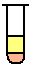 10 kapljic Br2 (bromovica) + 10 kapljic CHCl3 :rumeno-oranžna10 kapljic I2 (jodovica) + 10 kapljic CHCl3 :  rumeno-roza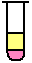 4. poskus: OKSIDACIJSKE LASTNOSTI: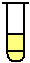 10 kapljic NaCl + 10 k. Br2 + 10 k. CHCl3 : rumena-rumena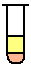 10 kapljic KBr  + 10 k. Br2 + 10 k. CHCl3 : rumena-oranžna10 kapljic KI    + 10 k.Br2  + 10 k. CHCl3 : rumena-vijolčna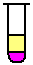 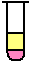 10 kapljic NaCl + 10 k. I2 + 10 k. CHCl3 :  rumena-roza10 kapljic KBr  + 10 k. I2 + 10 k. CHCl3 :  rumena-roza10 kapljic KI    + 10 k. I2 + 10 k. CHCl3 :  rumena-rozaVII. skupina periodnega sistema – HALOGENI ELEMENTIVII. skupina periodnega sistema – HALOGENI ELEMENTI